ПОСТАНОВЛЕНИЕАДМИНИСТРАЦИЯ ТУАПСИНСКОГО ГОРОДСКОГО ПОСЕЛЕНИЯТУАПСИНСКОГО РАЙОНАот   08.12.2020                                                                        №  1175 .г. ТуапсеОб изменении вида разрешенного использования земельного участка с кадастровым номером 23:51:0302006:134, расположенного по адресу: Российская Федерация,  Краснодарский край,  Туапсинский район,  г.Туапсе, ул.8 Марта, №17В соответствии с Градостроительным кодексом Российской Федерации, Федеральным законом от 6 октября 2003 года № 131-ФЗ «Об общих принципах организации местного самоуправления в Российской Федерации», Правилами землепользования и застройки Туапсинского городского поселения Туапсинского района, утвержденными решением Совета Туапсинского городского поселения от 24 сентября 2015 года № 43.2, учитывая заключение о результатах публичных слушаний от 23 ноября 2020 года,  п о с т а н о в л я ю:1. Изменить вид разрешенного использования земельного участка площадью 1500 кв.м с кадастровым номером 23:51:0302006:134, расположенного по адресу: Российская Федерация,  Краснодарский край,  Туапсинский район,  г.Туапсе, ул.8 Марта, №17, зоны делового, общественного и коммерческого назначения (ОД), с вида разрешенного использования – «для строительства многоквартирных жилых домов блокированного типа», на испрашиваемый вид разрешенного использования – «блокированная жилая застройка».  2. Отделу имущественных и земельных отношений (Гаркуша):1) опубликовать настоящее постановление в газете «Черноморье сегодня»;2) разместить настоящее постановление на официальном сайте администрации Туапсинского городского поселения Туапсинского района в сети «Интернет».3) в порядке информационного взаимодействия направить настоящее постановление в филиал Федерального государственного бюджетного учреждения «Федеральная кадастровая палата Федеральной службы государственной регистрации, кадастра и картографии» по Краснодарскому краю для внесения изменений в сведения государственного кадастра недвижимости, в соответствии с пунктом 1 настоящего постановления.3.  Контроль за выполнением настоящего постановления возложить на заместителя главы администрации Туапсинского городского поселения Туапсинского района М.В. Кривопалова.4.  Постановление вступает в силу со дня его подписания.Глава Туапсинскогогородского поселения Туапсинского района                                                                     С.В. Бондаренко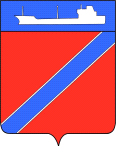 